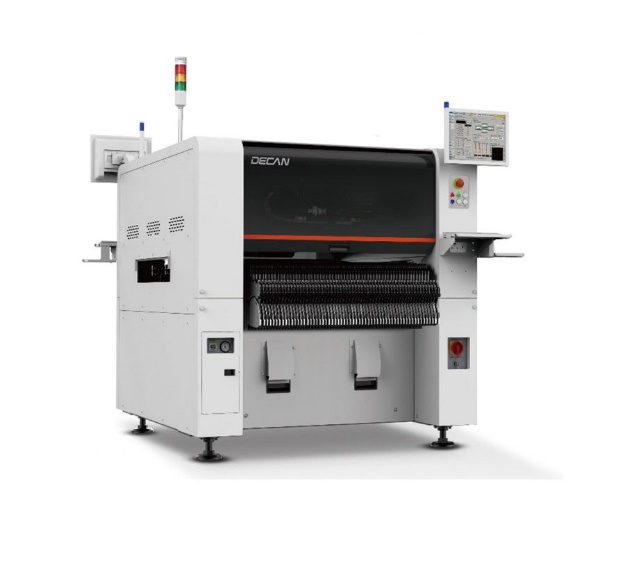 Установщик электронных компонентов Hanwha F2Возможность работать с широким спектром компонентовВозможность работать с компонентами 0402(01005 дюйм) ~  55мм (H15мм)Выполняет монтаж, распознавая характеристики светодиода и линзыРазличные системы перемещения ППРазличные конструкции, увеличивающие производительностьДлина ПП: 1200 ммДлинные платы (1200 x 460 мм)Стандартная комплектация: 3-х сегментный конвейер с двойным конвейером во втором сегментеУправление производствомПроверка компонентов (защита от неправильного расположения)Отслеживаемость (отслеживание партии)T-LTS: Проверка партии для отслеживаемостиВысокая скорость монтажаМашина максимально сокращает время цикла монтажа, распознавая выбранный компонент и корректируя угол монтажа на «лету» после взятия компонента (оптимальная — 80 000 компонентов в час).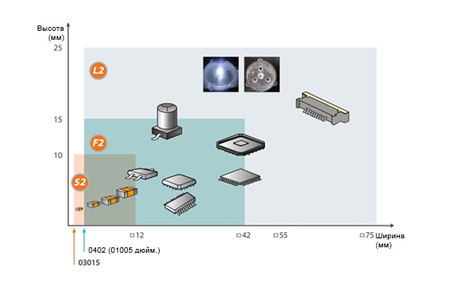 Работа с широким спектром компонентов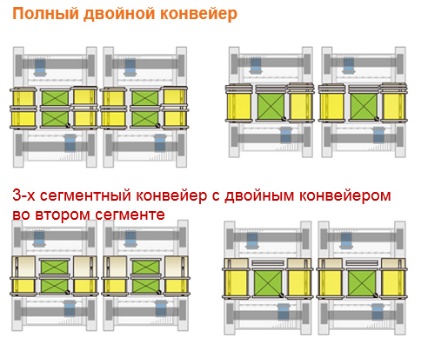 Системы перемещения ПП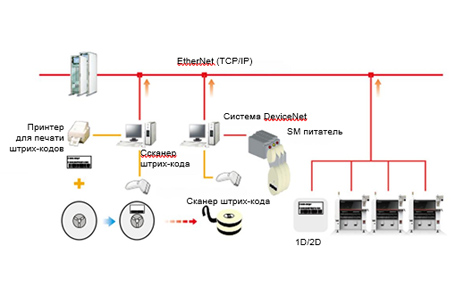 Управление производством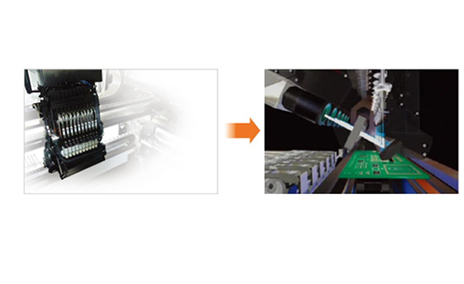 Высокая скорость монтажаОтличительные особенности:ГИБКОСТЬМодульная система конвейеров для различных производственных площадок
Модульная система конвейера позволяет разместить оборудование так, как это удобно на конкретном производстве. Модульный конвейер можно заменить на месте (Шатл↔ Двойной).Монтаж высокоточных разъемов CAN и светодиодов/светодиодных линз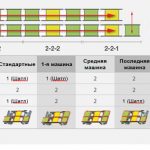 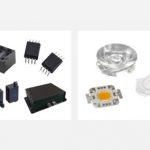 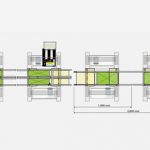 ПРОИЗВОДИТЕЛЬНОСТЬДвойной конвейер ПП для повышения производительности
На загрузку/выгрузку ПП не тратится ни секунды благодаря тому, что ПП помещается на соседнюю дорожку и ждет, пока идет работа с другими ПП (производительность увеличивается на 15% по сравнению с машинами с одним конвейером). Максимизирует производительность за счет увеличения скорости одновременного захвата.Увеличивает скорость одновременного захвата, автоматически корректируя позиции захватаСокращает время цикла благодаря тому, что сообщает о недостатках другим машинам
Сообщает информацию о недостатке ПП, обнаруженном первой машиной, другим машинам на линии. Сокращается время цикла монтажа, поскольку этап проверки недостатка опускается благодаря доступу к этой информации для всех машин.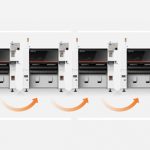 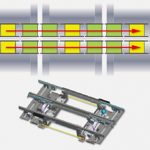 НАДЕЖНОСТЬКомпонент не перевернется при монтаже, поскольку машина распознает полярность на нижней поверхности компонента
Машина распознает полярность на нижней поверхности компонента благодаря 3-х ступенчатому трехмерному освещению.Оптимизированное размещение светодиодных линз.
Направление светодиодов и распознавание различных типов светодиодов. Возможность неправильного монтажа сведена к минимуму, поскольку машина распознает выступающие части. Монтаж линзы осуществляется исходя из источника света, так как машина распознает светодиодный источник света.Использование линейных двигателей, снижающих шум и вибрацию
Автоматическое регулирование с помощью двойного сервопривода и использование линейного двигателя для оси Y, что позволяет снизить шум и вибрацию.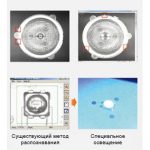 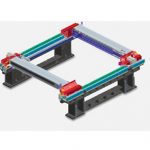 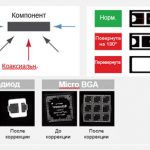 ПРОСТОТА В ЭКСПЛУАТАЦИИРаботать с ПО стало гораздо удобнее
Встроенное программное обеспечение для оптимизации позволяет легко создавать и редактировать программы для ПП. Различная информация о печатной плате выводится на большой ЖК экран.Автоматическое подсоединение ленты вдвое уменьшает объем работы (Умный фидер)
Впервые при поверхностном монтаже используется автоматическая загрузка и склеивание ленты. Это максимально снижает время на замену катушки (раньше эта операция выполнялась вручную). Исключены затраты на расходные материалы для склеивания ленты.Технические характеристикиКоличество порталов, головок 2 портала по 10 головокСкорость установки компонентов	 80 000 комп./часРаспознавание	Распознавание "на лету" + фиксированная камера (опция)Распознавание "на лету"	0402~16 мм (H10мм)Точность установки компонентов	±40мкм Cpk≥1.0 (чип 01005)±30мкм Cpk≥1.0 (IC)Фиксированная камера	до 42 мм (Стандарт, H15мм)до 55 мм (MFOV)до 75 мм коннектор (MFOV)Размеры ПП (ДхШ)	1 конвейер: 50х40 - 510х460 мм (опционально 1200х460 и 1500х460)2 конвейера: 50х40 - 510х250 мм (опционально 510х280 и 1200х250)Конфигурации конвейера	Стандарт: 1-2-1Опция: 1-2-2/2-2-2/2-2-1 /1 -1-1Опция для производства: Одиночный конвейер (лоток Jedec 2кажд.)Количество мест под 8мм питатели 120 шт./112 шт. (с системой групповой смены питателей)Электропитание 3ф, АС 200/208/220/240/380/415В ±10%, 50/60Гц, 5.0 кВт макс.Пневмопитание 0.5-0.7 МПа, 50 Нл/минВес	Около 1800 кгГабаритные размеры 1430х1740х1485 мм